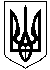 Зачепилівська селищна рада 
Харківської областіПРОТОКОЛ
ХХХІІІ позачергова сесія VIІI скликання19 травня 2023 року10.00 годСесію відкриває голова селищної ради Петренко О.О.На ХХХІІІ позачергову сесію селищної ради з 26 депутатів прибуло 16 депутатів.На сесію запрошені: Перший заступник селищного голови: Загній Іван ІвановичЗаступники селищного голови: Подколзіна Олена Вікторівна, Мотринець Світлана МиколаївнаКеруюча справами (секретар) виконавчого комітету: Левицька Наталія Євгенівна.Начальники відділів селищної радиШановні депутати!Розпочинаємо нашу роботу.Які є пропозиції по роботі сесії?Поступила пропозиція роботу ХХХІІІ позачергової сесії селищної ради VIІIскликання розпочати.Інші пропозиції будуть? Ні.Хто за те, щоб роботу сесії розпочати, прошу голосувати.Хто за -16 (одноголосно)Хто проти-0Утримався- 0Шановні депутати!Дозвольте ХХХІІІ позачергову сесію селищної ради оголосити відкритою.  Звучить Гімн УкраїниДля роботи сесії пропоную обрати лічильну комісію в кількості: 3 чоловік. Персонально: Безчасна Л.М.,Порціян І.М., Мартиненко С.Прошу голосувати.Хто за-16 (одноголосно)Хто проти-0Утримався-0Не голосували -0Шановні депутати! Нам необхідно затвердити порядок денний ХХХІІІ позачергової сесії селищної ради VIІI скликання.        На розгляд сесії селищної ради виносяться такі питання: Про затвердження порядку денного ХХХІІІ позачергової сесії VІIІ скликання від 19.05.2023 року.Про внесення змін до рішення селищної ради від 22 грудня 2022 року №3849 «Про бюджет Зачепилівської селищної територіальної громади на 2023 року».                                                                                                                                                                                                Доповідає:Євойлов В.В.Про внесення змін до Програми соціально-економічного розвитку Зачепилівської селищної ради Красноградського району Харківської області на 2023 рік.                                                                                                                                                                                         Доповідає:Ткаченко Ю.І.Про внесення змін до Цільової програми забезпечення фінансування заходів національного спротиву Зачепилівської селищної ради на 2022-2023 роки.                                                                                                                                                                                                  Доповідає: Швецов В.В.Про затвердження Положення про виносну (виїздну) дрібно роздрібну торгівлю та надання послуг у сфері відпочинку та розваг на території Зачепилівської селищної ради.                                                                                                                                                                                                                      Доповідає: Мотринець С.М.Про делегування окремих повноважень селищної ради відділу освіти, молоді та спорту Зачепилівської селищної ради Красноградського району.                                                                                                                                                                                                                   Доповідає: Зеленський О.М. Про внесення змін до Статуту комунального підприємства Зачепилівське водопровідне –каналізаційне підприємство.                                       Доповідає:Таратута В.В.Про розгляд заяви щодо внесення змін до рішення ХХ сесії VIII cкликання від 22.12.2021 року №3307 «Про надання дозволу на розробку проекту землеустрою щодо відведення земельної ділянки для обслуговування адмінбудівлі (РДА), Красноградській РДА що розташована в смт. Зачепилівка, вул. Центральна, 49 на території Зачепилівської селищної ради» шляхом доповнення цільовим призначенням земельної ділянки.                                                                                                          Доповідає:Стойчан С.В.Про розгляд заяви щодо внесення змін до рішення ХХ сесії VIII cкликання від 22.12.2021 року №3308 «Про надання дозволу на розробку проекту землеустрою щодо відведення земельної ділянки для обслуговування адмінбудівлі (архів) Красноградській РДА», що розташована в смт. Зачепилівка, вул. Паркова, 19 на території Зачепилівської селищної ради шляхом доповнення цільовим призначенням земельної ділянки.                                                                                                          Доповідає:Стойчан С.В.Про розгляд заяви щодо надання дозволу на розробку проекту землеустрою щодо відведення земельної ділянки для будівництва та обслуговування споруд (житлова та громадська забудова) розташованої за адресою: вул. 14 Гвард. Стр. Див., смт. Зачепилівка орієнтовною площею – 0,3000га.                                                           Доповідає:Стойчан С.В.Про припинення права постійного користування земельними ділянками. фермерським господарствам АЛМАЗ за не сплату земельного податку за 2019 -2022 роки.                                                                                                          Доповідає: Стойчан С.В.Про розгляд заяви щодо прийняття рішення про розірвання  договору оренди земельної ділянки кадастровий номер 6322283005:00:000:0032 на площу 0,0203 га. с. Нове Пекельне ( «Райспоживтовариство»).                                                                                                             Доповідає:Стойчан С.В.Про розгляд заяви щодо прийняття рішення про розірвання  договору оренди земельної ділянки кадастровий номер 6322280501:00:000:0213 на площу 0,1009 га. с. Бердянка ( «Райспоживтовариство»).                                                                                                               Доповідає:Стойчан С.В.Про розгляд заяви щодо прийняття рішення про заключення  договору оренди земельної ділянки кадастровий номер 6322283005:00:000:0032 на площу 0,0203 га. гр. Косенку Анатолію Миколайовичу с. Нове Пекельне вул. Центральна, 28 А.                                                                                                                                                                             Доповідає:Стойчан С.В.Про розгляд заяви щодо прийняття рішення про заключення  договору оренди земельної ділянки кадастровий номер 6322280501:00:000:0213 на площу 0,1009 га. гр. Косенку Анатолію Миколайовичу с. Бердянка, вул. 14 Гвард. Стр. Див. 66.                                                                                                                                                                                             Доповідає:Стойчан С.В.Про розгляд заяви щодо прийняття рішення про заключення  договору оренди земельної ділянки кадастровий номер 6322284500:02:000:0642 на площу 1,0000 га. с. Чернещина (під с/г будівлями,  ТОВ  «Чернещина»).                                                                                                              Доповідає:Стойчан С.В.Про розгляд заяви щодо надання дозволу на розробку проекту землеустрою щодо відведення земельної ділянки для будівництва індивідуального гаража гр. Тарасовій Світлані Анатоліївні, що розташована за адресою: с. Нагірне, вул. Харківська, на території Зачепилівської селищної ради.                                                                                                                                                                                                     Доповідає:Стойчан С.В.Про розгляд заяви щодо надання дозволу на розробку проекту землеустрою щодо відведення земельної ділянки для будівництва індивідуального гаража гр. Буханець Вікторії Вікторівні, що розташована за адресою: с. Нагірне, вул. Харківська, на території Зачепилівської селищної ради.                                                                                                                                                                                                  Доповідає:Стойчан С.В.Про розгляд заяви щодо надання дозволу на виготовлення технічної документації із землеустрою щодо поділу земельної ділянки  гр. Андріуци Максима Анатолійовича, що розташована за адресою: вул. Харківська, буд. 62-д, с. Кочетівка, Красноградського району, Харківської області.                                                                                                          Доповідає:Стойчан С.В.Про розгляд заяви щодо надання дозволу на виготовлення технічної документації із землеустрою щодо поділу земельної ділянки  гр. Каракуці Катерини Юріївни, що розташована за адресою: вул. Харківська, 1/2 буд. 62-а, с. Кочетівка, Красноградського району, Харківської області.                                                                                                            Доповідає:Стойчан С.В.Про розгляд заяви щодо надання дозволу на виготовлення технічної документації із землеустрою щодо поділу земельної ділянки  гр. Дубини Максима Юрійовича , що розташована за адресою: вул. Харківська, 1/2 буд. 62-а, с. Кочетівка, Красноградського району, Харківської області.                                                                                                          Доповідає:Стойчан С.В.Про розгляд заяви щодо надання дозволу на виготовлення технічної документації із землеустрою щодо поділу земельної ділянки  ТОВ «Валентини», що розташована за адресою: вул. Харківська, буд. 62 б,в,г,е,є, с. Кочетівка, Красноградського району, Харківської області.                                                                             Доповідає:Стойчан С.В.Хто за те, щоб затвердити запропонований порядок денний сесії прошу голосувати.Хто за? –16 (одноголосно) Проти? -0Утримався?-0Не голосували- 0. Приймається. Порядок денний сесії затверджується. ВИРІШИЛИ: Рішення № 3916 додається.             СЛУХАЛИ: Про внесення змін до рішення селищної ради від 22 грудня 2022 року №3849                         «Про бюджет Зачепилівської селищної територіальної громади на 2023 рік». .                                                                                                                                                                             Доповідає: Євойлой В.В.Шановні депутати! Пропоную внести зміни та визначити на 2023 рік:- доходи селищного бюджету у сумі 151 706 453 гривень, у тому числі доходи загального фонду бюджету Зачепилівської селищної територіальної громади 151 348 654 гривень та доходи спеціального фонду бюджету Зачепилівської селищної територіальної громади – 357 799 гривень, згідно з додатком 1 до цього рішення;- видатки бюджету Зачепилівської селищної територіальної громади у сумі 159 712 486 гривень, у тому числі видатки загального фонду 155 176 085 гривень та видатки спеціального фонду 4 536 401 гривень, згідно з додатком 3 до цього рішення;- оборотний залишок бюджетних коштів бюджету Зачепилівської селищної територіальної громади у розмірі   500 000 гривень, що становить 0,32 відсотків видатків загального фонду бюджету, визначених у цьому пункті;- профіцит загального фонду бюджету Зачепилівської селищної територіальної громади в сумі  4 114 449  гривень, напрямком використання якого визначити передачу коштів із загального фонду до бюджету розвитку (спеціального фонду) згідно з додатком  2 до цього рішення;- дефіцит спеціального фонду бюджету Зачепилівської селищної територіальної громади в сумі 4 114 449  гривень, джерелом покриття якого визначити надходження коштів із загального фонду до бюджету розвитку (спеціального фонду)  згідно з додатком  2 до цього рішення.Затвердити бюджетні призначення головним розпорядникам коштів бюджету Зачепилівської селищної територіальної громади на 2023 рік у розрізі відповідальних виконавців за бюджетними програмами, згідно з додатком 3 до цього рішення.3. Затвердити на 2023 рік міжбюджетні трансферти згідно з додатком 5 до цього рішення.З метою забезпечення належного використання коштів, які надходять до бюджету Зачепилівської селищної територіальної громади у вигляді субвенцій, дотацій з інших бюджетів, ураховуючи періодичність проведення сесій селищної ради, надати право селищному голові своїми розпорядженнями збільшувати/зменшувати доходну та видаткову частину бюджету Зачепилівської селищної територіальної громади на суми уточнення обсягів міжбюджетних трансфертів після ухвалення відповідних рішень та нормативно-правових актів й затверджувати розподіл уточнених обсягів коштів між головними розпорядниками цих коштів з подальшим їх затвердженням на сесіях селищної ради.Проект рішення виноситься на голосуванняГолосували	За-16Проти-0Утримався-0Не голосували -0Рішення приймається  .ВИРІШИЛИ: Рішення №3917 додається.СЛУХАЛИ: Про внесення змін до Програми соціально-економічного розвитку Зачепилівської селищної ради Красноградського району Харківської області на 2023 рік.                                                                                                Доповідає: Ткаченко Ю.І.   Шановні депутати! Виникла необхідність внести зміни до Програми соціально-економічного розвитку Зачепилівської селищної ради Красноградського району Харківської області на 2023 рік до розділу 3 Фінансова забезпечення реалізації програми, а саме: 1). пункт фінансова підтримка комунальних установ викласти в такій редакції:Фінансова підтримка комунальних установ на 2023 рік, в тому числі:КП Чернещинської сільської ради «Благоустрій» - 5,0  тис. грн.КП «Водоканал» - 40,0 тис. грн.КП «Зачепилівське ВКП» - 333,974  тис. грн.КП «НОВОМАЖАРОВО» Зачепилівської селищної ради - 5,0  тис. грн.КП  «Леб’яже» - 49,220 тис. грн.КП «Зачепилівське» - 76,500 тис. грн.Загальна сума з місцевого бюджету становить 509,694 тис. грн..Внесення змін необхідні для погашення заборгованості за електричну енергію за квітень 2023 року комунального підприємства Зачепилівське водопровідно-каналізаційне підприємство у сумі 63,130 тис. грн., та для погашення заборгованості по заробітній платі для КП «Леб’яже» у сумі 44,220 тис.грн.2). До пункту Проекти, які можуть бути реалізовані у громаді за рахунок різних джерел фінансування по закладам освіти додати рядок 8 «Нове будівництво котельні комунального закладу "Зачепилівський ліцей" Зачепилівської селищної ради Красноградського району Харківської області за адресою: 64401, Харківська область, Красноградський район, смт. Зачепилівка, вул. Центральна, 36» на суму 449,689 тис.грн. Проект рішення виноситься на голосуванняГолосували	За-16Проти-0Утримався-0Не голосували -0Рішення приймається  .ВИРІШИЛИ: Рішення №3918 додається.СЛУХАЛИ: Про внесення змін до Цільової програми забезпечення фінансування заходів національного спротиву Зачепилівської селищної ради на 2022-2023 роки.                                                  Доповідає: Швецов В.В..   Шановні депутати! Пропоную внести зміни до Цільової програму забезпечення фінансування заходів національного спротиву Зачепилівської селищної ради на 2022-2023 роки : Збільшити загальний обсяг фінансування Програми на 1000,0 тис грн. для підвищення обороноздатності області шляхом забезпечення заходів та роботи з територіальної оборони (зокрема, матеріально-технічне забезпечення підрозділів територіальної оборони): придбання матеріально-технічних засобів, конструкцій, обладнання, допоміжних засобів та іншої продукції (товарів).Проект рішення виноситься на голосуванняГолосували	За-16Проти-0Утримався-0Не голосували -0Рішення приймається  .ВИРІШИЛИ: Рішення №3919 додається.СЛУХАЛИ: Про затвердження Положення про виносну (виїздну) дрібно роздрібну торгівлю та надання послуг у сфері відпочинку та розваг на території Зачепилівської селищної ради.                                                                                Доповідає: Мотринець С.М.Шановні депутати! Пропоную затвердити Положення про виносну (виїздну) дрібно роздрібну торгівлю та надання послуг у сфері відпочинку та розваг на території Зачепилівської селищної ради. Торгівля проводиться суб’єктами підприємницької діяльності (юридичними та фізичними особами), громадянами на території громади після отримання дозволу на право розміщення об’єкта виносної (виїзної) торгівлі та надання послуг у сфері відпочинку та розваг на території Зачепилівської селищної ради.Тимчасова (святкова) торгівля з лотків проводиться суб’єктами підприємницької діяльності з нагоди свят або інших культурно-масових заходів, які організовуються місцевою владою, підприємствами та установами громади.У разі здійснення виносної або виїзної торгівлі на робочому місці продавця встановлюється табличка із зазначенням прізвища, імені та по батькові продавця, а також відомості про суб'єкта господарювання, що організував торгівлю:• для юридичної особи — найменування, адреса і номер телефону;•для фізичної особи - підприємця — прізвище, ім’я та по батькові, документ, що підтверджує державну реєстрацію і найменування органу, що здійснив таку реєстрацію.Проект рішення виноситься на голосування.Голосували	За-16Проти-0Утримався-0Не голосували -0Рішення приймається  .ВИРІШИЛИ: Рішення №3920 додається.СЛУХАЛИ: Про делегування окремих повноважень селищної ради відділу освіти, молоді та спорту Зачепилівської селищної ради Красноградського району.                                                                                                                                                                               Доповідає: Зеленський О.М.Шановні депутати! Відповідно до статті 32 Закону України «Про місцеве самоврядування в Україні», пункту 2 статті 25, статей 62, 66 Закону України «Про освіту», пункту 2 статті 37, статті 39 Закону України «Про повну загальну середню освіту»,  абзац 1 пункту 3 статті 31 Закону України «Про дошкільну освіту», пункт 2 статті 23 Закону України «Про позашкільну освіту», пункту 1 Порядку підвищення кваліфікації педагогічних та науково-педагогічних працівників, затвердженого постановою Кабінету Міністрів України від 21 серпня 2019 року № 800, з метою належної реалізації державної політики у сфері освіти, забезпечення якості освіти на території селищної ради, ефективного управління закладами дошкільної, загальної середньої та позашкільної освіти Зачепилівської селищної ради та вирішення кадрових питань Визначити відділ освіти, молоді та спорту Зачепилівської селищної ради Красноградського району Харківської області уповноваженим органом, якому делегуються окремі повноваження Зачепилівської селищної ради Красноградського району Харківської області у сфері освіти щодо управління закладами освіти, засновником яких є Зачепилівська селищна рада,Проект рішення виноситься на голосуванняГолосували	За-16Проти-0Утримався-0Не голосували -0Рішення приймається .ВИРІШИЛИ: Рішення №3921 додається.СЛУХАЛИ: Про внесення змін до Статуту комунального підприємства Зачепилівське водопровідне –каналізаційне підприємство.                                  Доповідає:Таратута В.В.    Шановні депутати! Пропоную внести зміни до Статуту Комунального підприємства Зачепилівське водопровідне каналізаційне підприємство Зачепилівської селищної ради Харківської області:- змінити пункт 1.5 в частині юридичної адреси: вулиця Леніна змінити на вулиця Соборна, додати Красноградського району;- п 5.2. Управління підприємством здійснюється як Зачепилівською селищною радою, так і керівником, замінити - Управління підприємством здійснюється як Зачепилівською селищною радою, так і директором. Затвердити Статут Комунального підприємства Зачепилівське водопровідне каналізаційне підприємство Зачепилівської селищної ради Красноградського району Харківської області в новій редакції.Проект рішення виноситься на голосуванняГолосували	За-16Проти-0Утримався-0Не голосували -0Рішення приймається .ВИРІШИЛИ: Рішення №3922 додається.СЛУХАЛИ: Про розгляд заяви щодо внесення змін до рішення ХХ сесії VIII cкликання від 22.12.2021 року №3307 «Про надання дозволу на розробку проекту землеустрою щодо відведення земельної ділянки для обслуговування адмінбудівлі (РДА), Красноградській РДА що розташована в смт. Зачепилівка, вул. Центральна, 49 на території Зачепилівської селищної ради» шляхом доповнення цільовим призначенням земельної ділянки.                                                                           Доповідає: Стойчан С.В.Проект рішення виноситься на голосуванняГолосували	За-16Проти-0Утримався-0Не голосували -0Рішення приймається .ВИРІШИЛИ: Рішення №3923 додається.СЛУХАЛИ: Про розгляд заяви щодо внесення змін до рішення ХХ сесії VIII cкликання від 22.12.2021 року №3308 «Про надання дозволу на розробку проекту землеустрою щодо відведення земельної ділянки для обслуговування адмінбудівлі (архів) Красноградській РДА», що розташована в смт. Зачепилівка, вул. Паркова, 19 на території Зачепилівської селищної ради шляхом доповнення цільовим призначенням земельної ділянки.                                                                           Доповідає: Стойчан С.В.Проект рішення виноситься на голосуванняГолосували	За-16Проти-0Утримався-0Не голосували -0Рішення приймається .ВИРІШИЛИ: Рішення №3924 додається.СЛУХАЛИ: Про розгляд заяви щодо надання дозволу на розробку проекту землеустрою щодо відведення земельної ділянки для будівництва та обслуговування споруд (житлова та громадська забудова) розташованої за адресою: вул. 14 Гвард. Стр. Див., смт. Зачепилівка орієнтовною площею – 0,3000га.                       Доповідає: Стойчан С.В.            Проект рішення виноситься на голосуванняГолосували	За-16Проти-0Утримався-0Не голосували -0Рішення приймається .ВИРІШИЛИ: Рішення №3925 додається.СЛУХАЛИ: Про припинення права постійного користування земельними ділянками. фермерським господарствам АЛМАЗ за не сплату земельного податку за 2019 -2022 роки.                                                                                                        Доповідає: Стойчан С.В.Проект рішення виноситься на голосуванняГолосували	За-16Проти-0Утримався-0Не голосували -0Рішення приймається .ВИРІШИЛИ: Рішення №3926 додається.            СЛУХАЛИ: Про розгляд заяви щодо прийняття рішення про розірвання  договору оренди земельної ділянки кадастровий номер 6322283005:00:000:0032 на площу 0,0203 га. с. Нове Пекельне ( «Райспоживтовариство»).                         Доповідає: Стойчан С.В.Проект рішення виноситься на голосуванняГолосували	За-16Проти-0Утримався-0Не голосували -0Рішення приймається .ВИРІШИЛИ: Рішення №3927 додається.  СЛУХАЛИ: Про розгляд заяви щодо прийняття рішення про розірвання  договору оренди земельної ділянки кадастровий номер 6322280501:00:000:0213 на площу 0,1009 га. с. Бердянка ( «Райспоживтовариство»).                                      Доповідає: Стойчан С.В.Проект рішення виноситься на голосуванняГолосували	За-16Проти-0Утримався-0Не голосували -0Рішення приймається .ВИРІШИЛИ: Рішення №3928 додається. СЛУХАЛИ: Про розгляд заяви щодо прийняття рішення про заключення  договору оренди земельної ділянки кадастровий номер 6322283005:00:000:0032 на площу 0,0203 га. гр. Косенку Анатолію Миколайовичу с. Нове Пекельне вул. Центральна, 28 А.                                                                                                                                                       Доповідає: Стойчан С.В.Проект рішення виноситься на голосуванняГолосували	За-16Проти-0Утримався-0Не голосували -0Рішення приймається .ВИРІШИЛИ: Рішення №3929 додається.СЛУХАЛИ: Про розгляд заяви щодо прийняття рішення про заключення  договору оренди земельної ділянки кадастровий номер 6322280501:00:000:0213 на площу 0,1009 га. гр. Косенку Анатолію Миколайовичу с. Бердянка, вул. 14 Гвард. Стр. Див. 66                                                                                                                                                       Доповідає: Стойчан С.В.Проект рішення виноситься на голосуванняГолосували	За-16Проти-0Утримався-0Не голосували -0Рішення приймається .ВИРІШИЛИ: Рішення №3930 додається.  СЛУХАЛИ: Про розгляд заяви щодо прийняття рішення про заключення договору оренди земельної ділянки кадастровий номер 6322284500:02:000:0642 на площу 1,0000 га. с. Чернещина.                                                                                                                                                       Доповідає: Стойчан С.В.Проект рішення виноситься на голосуванняГолосували	За-16Проти-0Утримався-0Не голосували -0Рішення приймається .ВИРІШИЛИ: Рішення №3931 додається. СЛУХАЛИ: Про розгляд заяви щодо надання дозволу на розробку проекту землеустрою щодо відведення земельної ділянки для будівництва індивідуального гаража гр. Тарасовій Світлані Анатоліївні, що розташована за адресою: с. Нагірне, вул. Харківська, на території Зачепилівської селищної ради.                                                                                                                                                                                                                                             Доповідає: Стойчан С.В.Проект рішення виноситься на голосуванняГолосували	За-16Проти-0Утримався-0Не голосували -0Рішення приймається .ВИРІШИЛИ: Рішення №3932 додається. СЛУХАЛИ: Про розгляд заяви щодо надання дозволу на розробку проекту землеустрою щодо відведення земельної ділянки для будівництва індивідуального гаража гр. Буханець Вікторії Вікторівні, що розташована за адресою: с. Нагірне, вул. Харківська, на території Зачепилівської селищної ради.                                                                                                                                                                                                                                             Доповідає: Стойчан С.В.Проект рішення виноситься на голосуванняГолосували	За-16Проти-0Утримався-0Не голосували -0Рішення приймається .ВИРІШИЛИ: Рішення №3933 додається. СЛУХАЛИ: Про розгляд заяви щодо надання дозволу на виготовлення технічної документації із землеустрою щодо поділу земельної ділянки  гр. Андріуци Максима Анатолійовича, що розташована за адресою: вул. Харківська, буд. 62-д, с. Кочетівка, Красноградського району, Харківської області.                            Доповідає: Стойчан С.В.Проект рішення виноситься на голосуванняГолосували	За-16Проти-0Утримався-0Не голосували -0Рішення приймається .ВИРІШИЛИ: Рішення №3934 додається. СЛУХАЛИ: Про розгляд заяви щодо надання дозволу на виготовлення технічної документації із землеустрою щодо поділу земельної ділянки  гр. Каракуці Катерини Юріївни, що розташована за адресою: вул. Харківська, 1/2 буд. 62-а, с. Кочетівка, Красноградського району, Харківської області.                            Доповідає: Стойчан С.В.Проект рішення виноситься на голосуванняГолосували	За-16Проти-0Утримався-0Не голосували -0Рішення приймається .ВИРІШИЛИ: Рішення №3935 додається.СЛУХАЛИ: Про розгляд заяви щодо надання дозволу на виготовлення технічної документації із землеустрою щодо поділу земельної ділянки гр. Дубини Максима Юрійовича , що розташована за адресою: вул. Харківська, 1/2 буд. 62-а, с. Кочетівка, Красноградського району, Харківської області.                             Доповідає: Стойчан С.В.Проект рішення виноситься на голосуванняГолосували	За-16Проти-0Утримався-0Не голосували -0Рішення приймається .ВИРІШИЛИ: Рішення №3936 додається. СЛУХАЛИ: Про розгляд заяви щодо надання дозволу на виготовлення технічної документації із землеустрою щодо поділу земельної ділянки  ТОВ «Валентини», що розташована за адресою: вул. Харківська, буд. 62 б,в,г,е,є, с. Кочетівка, Красноградського району, Харківської області.                             Доповідає: Стойчан С.В.Проект рішення виноситься на голосуванняГолосували	За-16Проти-0Утримався-0Не голосували -0Рішення приймається .ВИРІШИЛИ: Рішення №3937 додається.Шановні депутати, дякую всім за плідну працю!            Оголошую про закриття сесії. Звучить Гімн.Зачепилівський селищний голова                                                      Олена ПЕТРЕНКО